                        Утвержден протоколом собранияжителей Веселовского сельского поселения Павловского района от 07.12.2023гПРОЕКТ МЕСТНОЙ ИНИЦИАТИВЫ ВЕСЕЛОВСКОГО СЕЛЬСКОГО ПОСЕЛЕНИЯ ПАВЛОВСКОГО РАЙОНА«Благоустройство территории для занятия спортом, расположенной по адресу: Краснодарский край Павловский район станица Веселая, ул.Ленина, 40 Ж с обустройством спортивной беговой дорожки»2023 годДизайн проект«Благоустройство территории для занятия спортом, расположенной по адресу: Краснодарский край Павловский район станица Веселая, ул.Ленина, 40 Ж с обустройством спортивной беговой дорожки и спортивной площадки»Пояснительная запискаОснования проектированияПроектная документация по объекту выполнена в рамках Постановления главы администрации (губернатора) Краснодарского края от 6 февраля 2020 года № 70 «О краевом конкурсе по отбору проектов местных инициатив», постановления  администрации муниципального образования Павловский район от 27 ноября 2019 года  № 1969 «Об утверждении Положения по применению инициативного бюджетирования в муниципальном образовании Павловский район», решения Веселовского сельского поселения Павловского района от 24 февраля 2021 года № 20/73 «Об утверждении Положения о порядке реализации инициативных проектов в Веселовском сельском поселении Павловского района».Исходные данные и условия строительстваСтадия проектирования - "Проект" с визуализацией.Вид строительства - благоустройство.Цель проекта - провести работы по благоустройству земельного участка для занятий спорта с обустройством спортивной площадки и беговой дорожки, обусловленные необходимостью формирования современной среды обитания, создания безопасных и благоприятных условий для занятий спортом, повышения уровня комфортности проживания населения Веселовского сельского поселения Павловского района Краснодарского края.Земельный участок для занятий спорта, расположен в границах земельного участка с кадастровым номером 23:24:0502023:29.Характеристика участкаЗемельный участок для занятий спорта находится в постоянном (бессрочном) пользовании на основании постановления администрации муниципального образования Павловский район от 05.09.2018 года № 1308.     Благоустраемая территория – земельный участок для занятий спорта, расположен в центре станицы Веселой, рядом с МБОУ СОШ № 5 им.Н.С.Иванова, вблизи которой находятся объекты социального значения: МБУ «ДК» Веселовского сельского поселения Павловского района, МБУ «Библиотека» Веселовского сельского поселения Павловского района, администрация сельского поселения. Площадь благоустраиваемой территории составляет S= 15799 кв.метров.        Текущее состояние благоустраеваемой территории - «Ограждение территории для занятий спортом, с обустройством спортивной площадки и беговой дорожки» следующее: беговая дорожка разрушена, спортивные площадки отсутствуют, ограждение частично разрушено.     Описание решений по благоустройству территорииНастоящим дизайн проектом предусмотрено значительное благоустройство и развитие территории для занятий спорта. Установка некоторого оборудования в обязательном порядке должна соответствовать требованиям действующих нормативных документов. Проект благоустройства включает в себя работы по:переустройству дорожной одежды существующей беговой дорожки и прочих тротуаров;устройству универсальной спортивной площадки на замену старой баскетбольной площадки;планируется замена старого ограждения на новое.Пояснительная запискаОснования проектированияПроектная документация по объекту выполнена в рамках Постановления главы администрации (губернатора) Краснодарского края от 6 февраля 2020 года № 70 «О краевом конкурсе по отбору проектов местных инициатив», постановления  администрации муниципального образования Павловский район от 27 ноября 2019 года  № 1969 «Об утверждении Положения по применению инициативного бюджетирования в муниципальном образовании Павловский район», решения Веселовского сельского поселения Павловского района от 24 февраля 2021 года № 20/73 «Об утверждении Положения о порядке реализации инициативных проектов в Веселовском сельском поселении Павловского района».Исходные данные и условия строительстваСтадия проектирования - "Проект" с визуализацией.Вид строительства - благоустройство.Цель проекта - провести работы по благоустройству земельного участка для занятий спорта с обустройством спортивной площадки и беговой дорожки, обусловленные необходимостью формирования современной среды обитания, создания безопасных и благоприятных условий для занятий спортом, повышения уровня комфортности проживания населения Веселовского сельского поселения Павловского района Краснодарского края.Земельный участок для занятий спорта, расположен в границах земельного участка с кадастровым номером 23:24:0502023:29.Характеристика участкаЗемельный участок для занятий спорта находится в постоянном (бессрочном) пользовании на основании постановления администрации муниципального образования Павловский район от 05.09.2018 года № 1308.     Благоустраемая территория – земельный участок для занятий спорта, расположен в центре станицы Веселой, рядом с МБОУ СОШ № 5 им.Н.С.Иванова, вблизи которой находятся объекты социального значения: МБУ «ДК» Веселовского сельского поселения Павловского района, МБУ «Библиотека» Веселовского сельского поселения Павловского района, администрация сельского поселения. Площадь благоустраиваемой территории составляет S= 15799 кв.метров.        Текущее состояние благоустраеваемой территории - «Ограждение территории для занятий спортом, с обустройством спортивной площадки и беговой дорожки» следующее: беговая дорожка разрушена, спортивные площадки отсутствуют, ограждение частично разрушено.     Описание решений по благоустройству территорииНастоящим дизайн проектом предусмотрено значительное благоустройство и развитие территории для занятий спорта. Установка некоторого оборудования в обязательном порядке должна соответствовать требованиям действующих нормативных документов. Проект благоустройства включает в себя работы по:переустройству дорожной одежды существующей беговой дорожки и прочих тротуаров;устройству универсальной спортивной площадки на замену старой баскетбольной площадки;планируется замена старого ограждения на новое.Пояснительная запискаОснования проектированияПроектная документация по объекту выполнена в рамках Постановления главы администрации (губернатора) Краснодарского края от 6 февраля 2020 года № 70 «О краевом конкурсе по отбору проектов местных инициатив», постановления  администрации муниципального образования Павловский район от 27 ноября 2019 года  № 1969 «Об утверждении Положения по применению инициативного бюджетирования в муниципальном образовании Павловский район», решения Веселовского сельского поселения Павловского района от 24 февраля 2021 года № 20/73 «Об утверждении Положения о порядке реализации инициативных проектов в Веселовском сельском поселении Павловского района».Исходные данные и условия строительстваСтадия проектирования - "Проект" с визуализацией.Вид строительства - благоустройство.Цель проекта - провести работы по благоустройству земельного участка для занятий спорта с обустройством спортивной площадки и беговой дорожки, обусловленные необходимостью формирования современной среды обитания, создания безопасных и благоприятных условий для занятий спортом, повышения уровня комфортности проживания населения Веселовского сельского поселения Павловского района Краснодарского края.Земельный участок для занятий спорта, расположен в границах земельного участка с кадастровым номером 23:24:0502023:29.Характеристика участкаЗемельный участок для занятий спорта находится в постоянном (бессрочном) пользовании на основании постановления администрации муниципального образования Павловский район от 05.09.2018 года № 1308.     Благоустраемая территория – земельный участок для занятий спорта, расположен в центре станицы Веселой, рядом с МБОУ СОШ № 5 им.Н.С.Иванова, вблизи которой находятся объекты социального значения: МБУ «ДК» Веселовского сельского поселения Павловского района, МБУ «Библиотека» Веселовского сельского поселения Павловского района, администрация сельского поселения. Площадь благоустраиваемой территории составляет S= 15799 кв.метров.        Текущее состояние благоустраеваемой территории - «Ограждение территории для занятий спортом, с обустройством спортивной площадки и беговой дорожки» следующее: беговая дорожка разрушена, спортивные площадки отсутствуют, ограждение частично разрушено.     Описание решений по благоустройству территорииНастоящим дизайн проектом предусмотрено значительное благоустройство и развитие территории для занятий спорта. Установка некоторого оборудования в обязательном порядке должна соответствовать требованиям действующих нормативных документов. Проект благоустройства включает в себя работы по:переустройству дорожной одежды существующей беговой дорожки и прочих тротуаров;устройству универсальной спортивной площадки на замену старой баскетбольной площадки;планируется замена старого ограждения на новое.Пояснительная запискаОснования проектированияПроектная документация по объекту выполнена в рамках Постановления главы администрации (губернатора) Краснодарского края от 6 февраля 2020 года № 70 «О краевом конкурсе по отбору проектов местных инициатив», постановления  администрации муниципального образования Павловский район от 27 ноября 2019 года  № 1969 «Об утверждении Положения по применению инициативного бюджетирования в муниципальном образовании Павловский район», решения Веселовского сельского поселения Павловского района от 24 февраля 2021 года № 20/73 «Об утверждении Положения о порядке реализации инициативных проектов в Веселовском сельском поселении Павловского района».Исходные данные и условия строительстваСтадия проектирования - "Проект" с визуализацией.Вид строительства - благоустройство.Цель проекта - провести работы по благоустройству земельного участка для занятий спорта с обустройством спортивной площадки и беговой дорожки, обусловленные необходимостью формирования современной среды обитания, создания безопасных и благоприятных условий для занятий спортом, повышения уровня комфортности проживания населения Веселовского сельского поселения Павловского района Краснодарского края.Земельный участок для занятий спорта, расположен в границах земельного участка с кадастровым номером 23:24:0502023:29.Характеристика участкаЗемельный участок для занятий спорта находится в постоянном (бессрочном) пользовании на основании постановления администрации муниципального образования Павловский район от 05.09.2018 года № 1308.     Благоустраемая территория – земельный участок для занятий спорта, расположен в центре станицы Веселой, рядом с МБОУ СОШ № 5 им.Н.С.Иванова, вблизи которой находятся объекты социального значения: МБУ «ДК» Веселовского сельского поселения Павловского района, МБУ «Библиотека» Веселовского сельского поселения Павловского района, администрация сельского поселения. Площадь благоустраиваемой территории составляет S= 15799 кв.метров.        Текущее состояние благоустраеваемой территории - «Ограждение территории для занятий спортом, с обустройством спортивной площадки и беговой дорожки» следующее: беговая дорожка разрушена, спортивные площадки отсутствуют, ограждение частично разрушено.     Описание решений по благоустройству территорииНастоящим дизайн проектом предусмотрено значительное благоустройство и развитие территории для занятий спорта. Установка некоторого оборудования в обязательном порядке должна соответствовать требованиям действующих нормативных документов. Проект благоустройства включает в себя работы по:переустройству дорожной одежды существующей беговой дорожки и прочих тротуаров;устройству универсальной спортивной площадки на замену старой баскетбольной площадки;планируется замена старого ограждения на новое.Пояснительная запискаОснования проектированияПроектная документация по объекту выполнена в рамках Постановления главы администрации (губернатора) Краснодарского края от 6 февраля 2020 года № 70 «О краевом конкурсе по отбору проектов местных инициатив», постановления  администрации муниципального образования Павловский район от 27 ноября 2019 года  № 1969 «Об утверждении Положения по применению инициативного бюджетирования в муниципальном образовании Павловский район», решения Веселовского сельского поселения Павловского района от 24 февраля 2021 года № 20/73 «Об утверждении Положения о порядке реализации инициативных проектов в Веселовском сельском поселении Павловского района».Исходные данные и условия строительстваСтадия проектирования - "Проект" с визуализацией.Вид строительства - благоустройство.Цель проекта - провести работы по благоустройству земельного участка для занятий спорта с обустройством спортивной площадки и беговой дорожки, обусловленные необходимостью формирования современной среды обитания, создания безопасных и благоприятных условий для занятий спортом, повышения уровня комфортности проживания населения Веселовского сельского поселения Павловского района Краснодарского края.Земельный участок для занятий спорта, расположен в границах земельного участка с кадастровым номером 23:24:0502023:29.Характеристика участкаЗемельный участок для занятий спорта находится в постоянном (бессрочном) пользовании на основании постановления администрации муниципального образования Павловский район от 05.09.2018 года № 1308.     Благоустраемая территория – земельный участок для занятий спорта, расположен в центре станицы Веселой, рядом с МБОУ СОШ № 5 им.Н.С.Иванова, вблизи которой находятся объекты социального значения: МБУ «ДК» Веселовского сельского поселения Павловского района, МБУ «Библиотека» Веселовского сельского поселения Павловского района, администрация сельского поселения. Площадь благоустраиваемой территории составляет S= 15799 кв.метров.        Текущее состояние благоустраеваемой территории - «Ограждение территории для занятий спортом, с обустройством спортивной площадки и беговой дорожки» следующее: беговая дорожка разрушена, спортивные площадки отсутствуют, ограждение частично разрушено.     Описание решений по благоустройству территорииНастоящим дизайн проектом предусмотрено значительное благоустройство и развитие территории для занятий спорта. Установка некоторого оборудования в обязательном порядке должна соответствовать требованиям действующих нормативных документов. Проект благоустройства включает в себя работы по:переустройству дорожной одежды существующей беговой дорожки и прочих тротуаров;устройству универсальной спортивной площадки на замену старой баскетбольной площадки;планируется замена старого ограждения на новое.Пояснительная запискаОснования проектированияПроектная документация по объекту выполнена в рамках Постановления главы администрации (губернатора) Краснодарского края от 6 февраля 2020 года № 70 «О краевом конкурсе по отбору проектов местных инициатив», постановления  администрации муниципального образования Павловский район от 27 ноября 2019 года  № 1969 «Об утверждении Положения по применению инициативного бюджетирования в муниципальном образовании Павловский район», решения Веселовского сельского поселения Павловского района от 24 февраля 2021 года № 20/73 «Об утверждении Положения о порядке реализации инициативных проектов в Веселовском сельском поселении Павловского района».Исходные данные и условия строительстваСтадия проектирования - "Проект" с визуализацией.Вид строительства - благоустройство.Цель проекта - провести работы по благоустройству земельного участка для занятий спорта с обустройством спортивной площадки и беговой дорожки, обусловленные необходимостью формирования современной среды обитания, создания безопасных и благоприятных условий для занятий спортом, повышения уровня комфортности проживания населения Веселовского сельского поселения Павловского района Краснодарского края.Земельный участок для занятий спорта, расположен в границах земельного участка с кадастровым номером 23:24:0502023:29.Характеристика участкаЗемельный участок для занятий спорта находится в постоянном (бессрочном) пользовании на основании постановления администрации муниципального образования Павловский район от 05.09.2018 года № 1308.     Благоустраемая территория – земельный участок для занятий спорта, расположен в центре станицы Веселой, рядом с МБОУ СОШ № 5 им.Н.С.Иванова, вблизи которой находятся объекты социального значения: МБУ «ДК» Веселовского сельского поселения Павловского района, МБУ «Библиотека» Веселовского сельского поселения Павловского района, администрация сельского поселения. Площадь благоустраиваемой территории составляет S= 15799 кв.метров.        Текущее состояние благоустраеваемой территории - «Ограждение территории для занятий спортом, с обустройством спортивной площадки и беговой дорожки» следующее: беговая дорожка разрушена, спортивные площадки отсутствуют, ограждение частично разрушено.     Описание решений по благоустройству территорииНастоящим дизайн проектом предусмотрено значительное благоустройство и развитие территории для занятий спорта. Установка некоторого оборудования в обязательном порядке должна соответствовать требованиям действующих нормативных документов. Проект благоустройства включает в себя работы по:переустройству дорожной одежды существующей беговой дорожки и прочих тротуаров;устройству универсальной спортивной площадки на замену старой баскетбольной площадки;планируется замена старого ограждения на новое.Пояснительная запискаОснования проектированияПроектная документация по объекту выполнена в рамках Постановления главы администрации (губернатора) Краснодарского края от 6 февраля 2020 года № 70 «О краевом конкурсе по отбору проектов местных инициатив», постановления  администрации муниципального образования Павловский район от 27 ноября 2019 года  № 1969 «Об утверждении Положения по применению инициативного бюджетирования в муниципальном образовании Павловский район», решения Веселовского сельского поселения Павловского района от 24 февраля 2021 года № 20/73 «Об утверждении Положения о порядке реализации инициативных проектов в Веселовском сельском поселении Павловского района».Исходные данные и условия строительстваСтадия проектирования - "Проект" с визуализацией.Вид строительства - благоустройство.Цель проекта - провести работы по благоустройству земельного участка для занятий спорта с обустройством спортивной площадки и беговой дорожки, обусловленные необходимостью формирования современной среды обитания, создания безопасных и благоприятных условий для занятий спортом, повышения уровня комфортности проживания населения Веселовского сельского поселения Павловского района Краснодарского края.Земельный участок для занятий спорта, расположен в границах земельного участка с кадастровым номером 23:24:0502023:29.Характеристика участкаЗемельный участок для занятий спорта находится в постоянном (бессрочном) пользовании на основании постановления администрации муниципального образования Павловский район от 05.09.2018 года № 1308.     Благоустраемая территория – земельный участок для занятий спорта, расположен в центре станицы Веселой, рядом с МБОУ СОШ № 5 им.Н.С.Иванова, вблизи которой находятся объекты социального значения: МБУ «ДК» Веселовского сельского поселения Павловского района, МБУ «Библиотека» Веселовского сельского поселения Павловского района, администрация сельского поселения. Площадь благоустраиваемой территории составляет S= 15799 кв.метров.        Текущее состояние благоустраеваемой территории - «Ограждение территории для занятий спортом, с обустройством спортивной площадки и беговой дорожки» следующее: беговая дорожка разрушена, спортивные площадки отсутствуют, ограждение частично разрушено.     Описание решений по благоустройству территорииНастоящим дизайн проектом предусмотрено значительное благоустройство и развитие территории для занятий спорта. Установка некоторого оборудования в обязательном порядке должна соответствовать требованиям действующих нормативных документов. Проект благоустройства включает в себя работы по:переустройству дорожной одежды существующей беговой дорожки и прочих тротуаров;устройству универсальной спортивной площадки на замену старой баскетбольной площадки;планируется замена старого ограждения на новое.Пояснительная запискаОснования проектированияПроектная документация по объекту выполнена в рамках Постановления главы администрации (губернатора) Краснодарского края от 6 февраля 2020 года № 70 «О краевом конкурсе по отбору проектов местных инициатив», постановления  администрации муниципального образования Павловский район от 27 ноября 2019 года  № 1969 «Об утверждении Положения по применению инициативного бюджетирования в муниципальном образовании Павловский район», решения Веселовского сельского поселения Павловского района от 24 февраля 2021 года № 20/73 «Об утверждении Положения о порядке реализации инициативных проектов в Веселовском сельском поселении Павловского района».Исходные данные и условия строительстваСтадия проектирования - "Проект" с визуализацией.Вид строительства - благоустройство.Цель проекта - провести работы по благоустройству земельного участка для занятий спорта с обустройством спортивной площадки и беговой дорожки, обусловленные необходимостью формирования современной среды обитания, создания безопасных и благоприятных условий для занятий спортом, повышения уровня комфортности проживания населения Веселовского сельского поселения Павловского района Краснодарского края.Земельный участок для занятий спорта, расположен в границах земельного участка с кадастровым номером 23:24:0502023:29.Характеристика участкаЗемельный участок для занятий спорта находится в постоянном (бессрочном) пользовании на основании постановления администрации муниципального образования Павловский район от 05.09.2018 года № 1308.     Благоустраемая территория – земельный участок для занятий спорта, расположен в центре станицы Веселой, рядом с МБОУ СОШ № 5 им.Н.С.Иванова, вблизи которой находятся объекты социального значения: МБУ «ДК» Веселовского сельского поселения Павловского района, МБУ «Библиотека» Веселовского сельского поселения Павловского района, администрация сельского поселения. Площадь благоустраиваемой территории составляет S= 15799 кв.метров.        Текущее состояние благоустраеваемой территории - «Ограждение территории для занятий спортом, с обустройством спортивной площадки и беговой дорожки» следующее: беговая дорожка разрушена, спортивные площадки отсутствуют, ограждение частично разрушено.     Описание решений по благоустройству территорииНастоящим дизайн проектом предусмотрено значительное благоустройство и развитие территории для занятий спорта. Установка некоторого оборудования в обязательном порядке должна соответствовать требованиям действующих нормативных документов. Проект благоустройства включает в себя работы по:переустройству дорожной одежды существующей беговой дорожки и прочих тротуаров;устройству универсальной спортивной площадки на замену старой баскетбольной площадки;планируется замена старого ограждения на новое.Пояснительная запискаОснования проектированияПроектная документация по объекту выполнена в рамках Постановления главы администрации (губернатора) Краснодарского края от 6 февраля 2020 года № 70 «О краевом конкурсе по отбору проектов местных инициатив», постановления  администрации муниципального образования Павловский район от 27 ноября 2019 года  № 1969 «Об утверждении Положения по применению инициативного бюджетирования в муниципальном образовании Павловский район», решения Веселовского сельского поселения Павловского района от 24 февраля 2021 года № 20/73 «Об утверждении Положения о порядке реализации инициативных проектов в Веселовском сельском поселении Павловского района».Исходные данные и условия строительстваСтадия проектирования - "Проект" с визуализацией.Вид строительства - благоустройство.Цель проекта - провести работы по благоустройству земельного участка для занятий спорта с обустройством спортивной площадки и беговой дорожки, обусловленные необходимостью формирования современной среды обитания, создания безопасных и благоприятных условий для занятий спортом, повышения уровня комфортности проживания населения Веселовского сельского поселения Павловского района Краснодарского края.Земельный участок для занятий спорта, расположен в границах земельного участка с кадастровым номером 23:24:0502023:29.Характеристика участкаЗемельный участок для занятий спорта находится в постоянном (бессрочном) пользовании на основании постановления администрации муниципального образования Павловский район от 05.09.2018 года № 1308.     Благоустраемая территория – земельный участок для занятий спорта, расположен в центре станицы Веселой, рядом с МБОУ СОШ № 5 им.Н.С.Иванова, вблизи которой находятся объекты социального значения: МБУ «ДК» Веселовского сельского поселения Павловского района, МБУ «Библиотека» Веселовского сельского поселения Павловского района, администрация сельского поселения. Площадь благоустраиваемой территории составляет S= 15799 кв.метров.        Текущее состояние благоустраеваемой территории - «Ограждение территории для занятий спортом, с обустройством спортивной площадки и беговой дорожки» следующее: беговая дорожка разрушена, спортивные площадки отсутствуют, ограждение частично разрушено.     Описание решений по благоустройству территорииНастоящим дизайн проектом предусмотрено значительное благоустройство и развитие территории для занятий спорта. Установка некоторого оборудования в обязательном порядке должна соответствовать требованиям действующих нормативных документов. Проект благоустройства включает в себя работы по:переустройству дорожной одежды существующей беговой дорожки и прочих тротуаров;устройству универсальной спортивной площадки на замену старой баскетбольной площадки;планируется замена старого ограждения на новое.Пояснительная запискаОснования проектированияПроектная документация по объекту выполнена в рамках Постановления главы администрации (губернатора) Краснодарского края от 6 февраля 2020 года № 70 «О краевом конкурсе по отбору проектов местных инициатив», постановления  администрации муниципального образования Павловский район от 27 ноября 2019 года  № 1969 «Об утверждении Положения по применению инициативного бюджетирования в муниципальном образовании Павловский район», решения Веселовского сельского поселения Павловского района от 24 февраля 2021 года № 20/73 «Об утверждении Положения о порядке реализации инициативных проектов в Веселовском сельском поселении Павловского района».Исходные данные и условия строительстваСтадия проектирования - "Проект" с визуализацией.Вид строительства - благоустройство.Цель проекта - провести работы по благоустройству земельного участка для занятий спорта с обустройством спортивной площадки и беговой дорожки, обусловленные необходимостью формирования современной среды обитания, создания безопасных и благоприятных условий для занятий спортом, повышения уровня комфортности проживания населения Веселовского сельского поселения Павловского района Краснодарского края.Земельный участок для занятий спорта, расположен в границах земельного участка с кадастровым номером 23:24:0502023:29.Характеристика участкаЗемельный участок для занятий спорта находится в постоянном (бессрочном) пользовании на основании постановления администрации муниципального образования Павловский район от 05.09.2018 года № 1308.     Благоустраемая территория – земельный участок для занятий спорта, расположен в центре станицы Веселой, рядом с МБОУ СОШ № 5 им.Н.С.Иванова, вблизи которой находятся объекты социального значения: МБУ «ДК» Веселовского сельского поселения Павловского района, МБУ «Библиотека» Веселовского сельского поселения Павловского района, администрация сельского поселения. Площадь благоустраиваемой территории составляет S= 15799 кв.метров.        Текущее состояние благоустраеваемой территории - «Ограждение территории для занятий спортом, с обустройством спортивной площадки и беговой дорожки» следующее: беговая дорожка разрушена, спортивные площадки отсутствуют, ограждение частично разрушено.     Описание решений по благоустройству территорииНастоящим дизайн проектом предусмотрено значительное благоустройство и развитие территории для занятий спорта. Установка некоторого оборудования в обязательном порядке должна соответствовать требованиям действующих нормативных документов. Проект благоустройства включает в себя работы по:переустройству дорожной одежды существующей беговой дорожки и прочих тротуаров;устройству универсальной спортивной площадки на замену старой баскетбольной площадки;планируется замена старого ограждения на новое.Заказчик:Заказчик:Заказчик:Заказчик:Заказчик:Заказчик:Заказчик:Заказчик:Изм.Кол.уч.Лист№док.Подп.ДатаЗаказчик:Заказчик:Заказчик:Заказчик:Разраб.Разраб.Схема благоустройства территории для занятия спортом, с обустройством спортивной площадки и беговой дорожкиСтадияЛистЛистовГИПГИПСхема благоустройства территории для занятия спортом, с обустройством спортивной площадки и беговой дорожкиСхема благоустройства территории для занятия спортом, с обустройством спортивной площадки и беговой дорожкиПояснительная запискаПояснительная запискаПояснительная запискаСитуационный план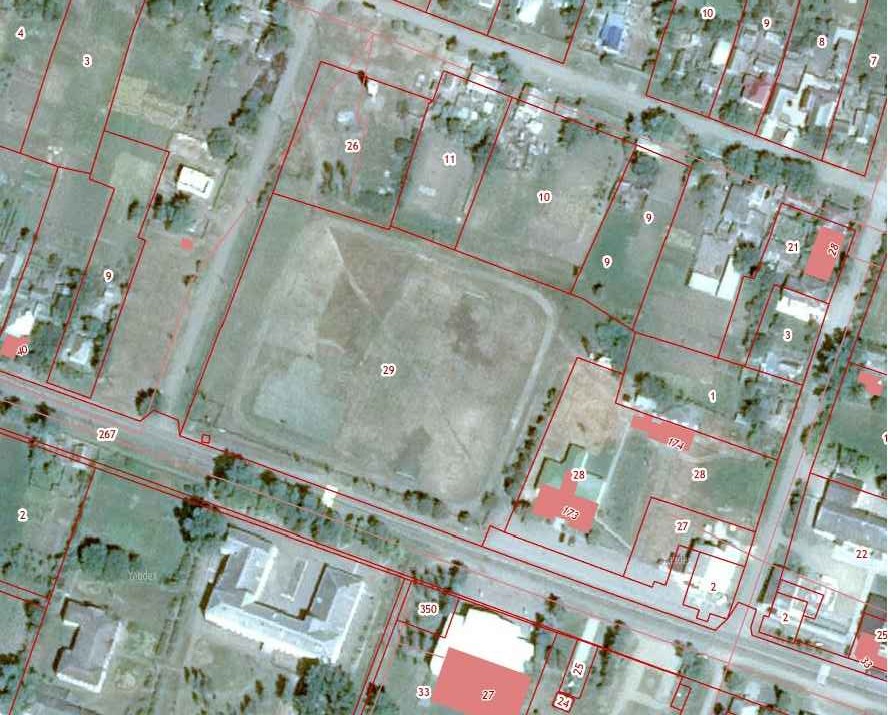 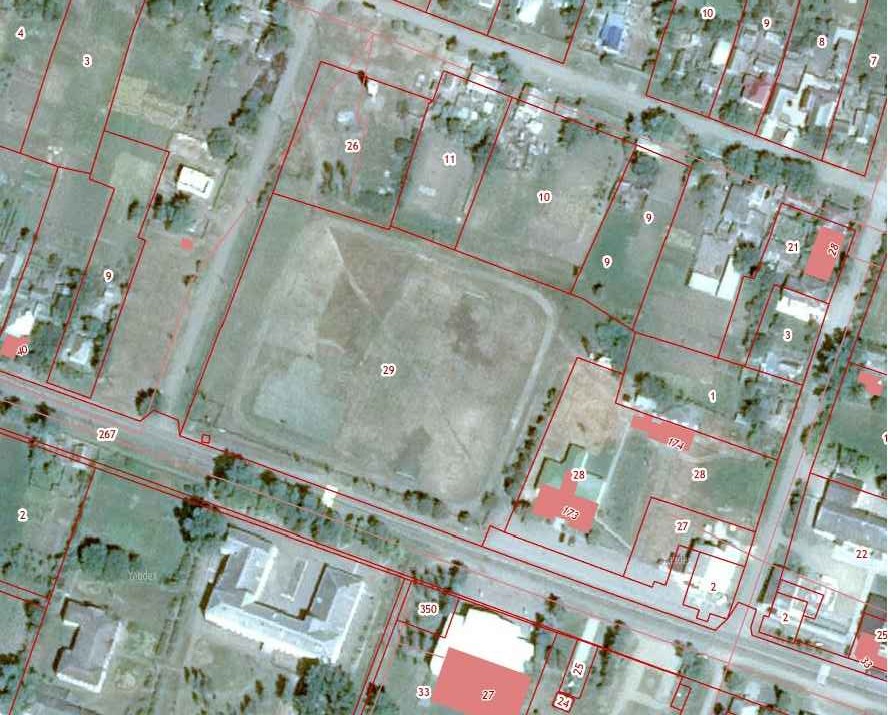 Проектируемый участокСитуационный планПроектируемый участокСитуационный планПроектируемый участокСитуационный планПроектируемый участокСитуационный планПроектируемый участокСитуационный планПроектируемый участокСитуационный планПроектируемый участокСитуационный планПроектируемый участокСитуационный планПроектируемый участокСитуационный планПроектируемый участокСитуационный планПроектируемый участокСитуационный планПроектируемый участокСитуационный планПроектируемый участокСитуационный планПроектируемый участокСитуационный планПроектируемый участокСитуационный планПроектируемый участокСитуационный планПроектируемый участокСитуационный планПроектируемый участокСитуационный планПроектируемый участокСитуационный планПроектируемый участокСитуационный планПроектируемый участокСитуационный планПроектируемый участокСитуационный планПроектируемый участокСитуационный планПроектируемый участокСитуационный планПроектируемый участокСитуационный планПроектируемый участокСитуационный планПроектируемый участокСитуационный планПроектируемый участокСитуационный планПроектируемый участокСитуационный планПроектируемый участокСитуационный планПроектируемый участокСитуационный планПроектируемый участокСитуационный планПроектируемый участокСитуационный планПроектируемый участокСитуационный планПроектируемый участокСитуационный планПроектируемый участокСитуационный планПроектируемый участокСитуационный планПроектируемый участокСитуационный планПроектируемый участокСитуационный планПроектируемый участокСитуационный планПроектируемый участокСитуационный планПроектируемый участокСитуационный планПроектируемый участокСитуационный планПроектируемый участокСитуационный планПроектируемый участокСитуационный планПроектируемый участокСитуационный планПроектируемый участокСитуационный планПроектируемый участокСитуационный планПроектируемый участокСитуационный планПроектируемый участокСитуационный планПроектируемый участокСитуационный планПроектируемый участокСитуационный планПроектируемый участокСитуационный планПроектируемый участокСитуационный планПроектируемый участокСитуационный планПроектируемый участокСитуационный планПроектируемый участокСитуационный планПроектируемый участокСитуационный планПроектируемый участокСитуационный планПроектируемый участокСитуационный планПроектируемый участокСитуационный планПроектируемый участокСитуационный планПроектируемый участокСитуационный планПроектируемый участокСитуационный планПроектируемый участокСитуационный планПроектируемый участокСитуационный планПроектируемый участокСитуационный планПроектируемый участокСитуационный планПроектируемый участокСитуационный планПроектируемый участокЗаказчик Заказчик Заказчик Заказчик Заказчик Заказчик Заказчик Заказчик Изм.Кол.уч.Лист№док.Подп.ДатаЗаказчик Заказчик Заказчик Заказчик Разраб.Разраб.Схема благоустройства территории для занятия спортом, с обустройством спортивной площадки и беговой дорожкиСтадияЛистЛистовГИПГИПСхема благоустройства территории для занятия спортом, с обустройством спортивной площадки и беговой дорожкиСхема благоустройства территории для занятия спортом, с обустройством спортивной площадки и беговой дорожкиСитуационный планСитуационный планСитуационный план